Programma/Programme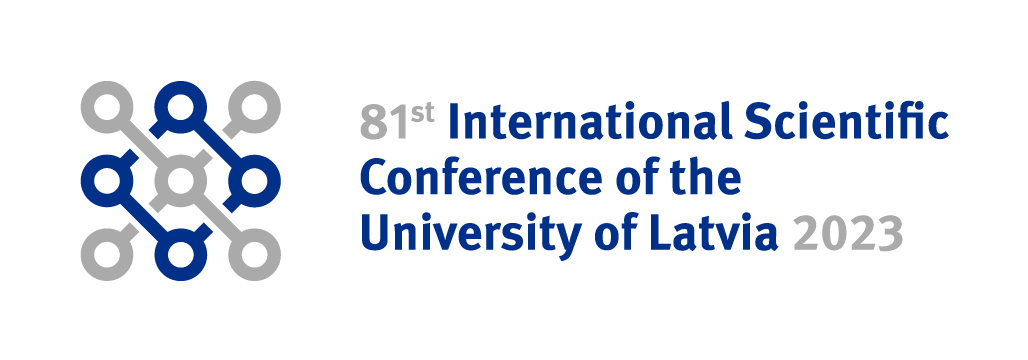 Nano, kvantu tehnoloģijas un inovatīvi materiāli
Nano, Quantum Technologies, and Innovative Materials for EconomicsMonday, 15 February 2023, 10.00 AM, online9.30–10.00Kafijas pauze,diskusijas/Coffee, discussionsKafijas pauze,diskusijas/Coffee, discussionsVadītājs/Chair: Prof. Ruvins FerbersVadītājs/Chair: Prof. Ruvins FerbersVadītājs/Chair: Prof. Ruvins Ferbers10.00–10.15Prof. Ainis AuniņšInstitute of Chemical Physics, University 
of LatviaAtklāšana, prioritārās tēmas galvenie rezultātiOpening, main results of priority project10.15–10.4510.45–11.1511.15–11.3511.35–12.00Kafijas pauze, diskusijas/Coffee break, discussionsKafijas pauze, diskusijas/Coffee break, discussionsVadītājs/Chair: Gunta KizaneVadītājs/Chair: Gunta KizaneVadītājs/Chair: Gunta Kizane12.00–12.2012.20–12.4012.40–13.0013.00–13.2013.20–13.40Kafijas pause, diskusijas/Coffee break, discussionsKafijas pause, diskusijas/Coffee break, discussions14.40–15.--Noslēgums, diskusijasConclusions, discussionsNoslēgums, diskusijasConclusions, discussions